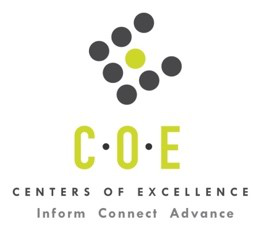 Labor Market Information Report E-Business OccupationsCity College of San Francisco Prepared by the San Francisco Bay Center of Excellence for Labor Market ResearchAugust 2022RecommendationBased on all available data, there appears to be an “undersupply” of E-Business workers compared to the demand for this cluster of occupations in the Bay region and in the Mid-Peninsula sub-region (San Francisco, San Mateo counties). There is a projected annual gap of about 22,707 students in the Bay region and 8,155 students in the Mid-Peninsula Sub-Region.IntroductionThis report provides student outcomes data on employment and earnings for TOP 0509.70 E-Commerce (Business emphasis) programs in the state and region. It is recommended that these data be reviewed to better understand how outcomes for students taking courses on this TOP code compare to potentially similar programs at colleges in the state and region, as well as to outcomes across all CTE programs at City College of San Francisco and in the region.This report profiles E-Business Occupations in the 12 county Bay region and in the Mid-Peninsula sub-region for an E-Business Entrepreneurial Apps and Tools existing low unit, local certificate(s) for state chaptering at City College of San Francisco.Labor market information (LMI) is not available at the eight-digit SOC Code level for Online Merchants (13-1199.06), therefore, the data shown in Tables 1 and 2 is for Project Management Specialists and Business Operations Specialists, All Other (at the six digit SOC level) and likely overstates demand for Online Merchants. Tables 3, 4, 6, 9, 10 and 11 use job postings data from Burning Glass at the eight-digit SOC Code level for Online Merchants (13-1199.06).Similarly, labor market information (LMI) is not available at the eight-digit SOC Code level for Search Marketing Strategists (13-1161.01), therefore, the data shown in Tables 1 and 2 is for Market Research Analysts and Marketing Specialists (at the six digit SOC level) and likely overstates demand for Search Marketing Strategists. Tables 3, 4, 6, 9, 10 and 11 use job postings data from Burning Glass at the eight-digit SOC Code level for Search Marketing Strategists (13-1161.01).Market Research Analysts and Marketing Specialists (13-1161): Research market conditions in local, regional, or national areas, or gather information to determine potential sales of a product or service, or create a marketing campaign. May gather information on competitors, prices, sales, and methods of marketing and distribution.
  Entry-Level Educational Requirement: Bachelor’s degree
  Training Requirement: None
  Percentage of Community College Award Holders or Some Postsecondary Coursework: 15%Project Management Specialists and Business Operations Specialists, All Other (13-1198): All business operations specialists not listed separately.
  Entry-Level Educational Requirement: Bachelor’s degree
  Training Requirement: None
  Percentage of Community College Award Holders or Some Postsecondary Coursework: 22%Sales Representatives of Services, Except Advertising, Insurance, Financial Services, and Travel (41-3091): All services sales representatives not listed separately.
  Entry-Level Educational Requirement: High school diploma or equivalent
  Training Requirement: Moderate-term on-the-job training
  Percentage of Community College Award Holders or Some Postsecondary Coursework: 30%Customer Service Representatives (43-4051): Interact with customers to provide information in response to inquiries about products and services and to handle and resolve complaints. Excludes individuals whose duties are primarily installation, sales, or repair.
  Entry-Level Educational Requirement: High school diploma or equivalent
  Training Requirement: Short-term on-the-job training
  Percentage of Community College Award Holders or Some Postsecondary Coursework: 42%Occupational DemandTable 1. Employment Outlook for E-Business Occupations in Bay RegionBay Region includes: Alameda, Contra Costa, Marin, Monterey, Napa, San Benito, San Francisco, San Mateo, Santa Clara, Santa Cruz, Solano and Sonoma CountiesTable 2. Employment Outlook for E-Business Occupations in Mid-Peninsula Sub-regionMid-Peninsula Sub-Region includes: San Francisco, San Mateo CountiesJob Postings in Bay Region and Mid-Peninsula Sub-RegionTable 3. Number of Job Postings by Occupation for latest 12 months (July 2021 - June 2022)Table 4a. Top Job Titles for E-Business Occupations for latest 12 months (July 2021 - June 2022) - Bay RegionTable 4b. Top Job Titles for E-Business Occupations for latest 12 months (July 2021 - June 2022) - Mid-Peninsula Sub-RegionIndustry ConcentrationTable 5. Industries hiring E-Business Workers in Bay RegionTable 6. Top Employers Posting E-Business Occupations in Bay Region and Mid-Peninsula Sub-Region             (July 2021 - June 2022)Educational SupplyThere is one (1) community college in the Bay Region issuing two (2) awards on average annually (last 3 years ending 2018-19) on TOP 0509.70 E-Commerce (Business emphasis). In the Mid-Peninsula Sub-Region, there are no community colleges that issued awards on average annually (last 3 years) on this TOP code.Table 7. Community College Awards on TOP 0509.70 E-Commerce (Business emphasis) in Bay RegionNote: The annual average for awards is 2016-17 to 2018-19.Gap AnalysisBased on the data included in this report, there is a large labor market gap in the Bay region with 22,709 annual openings for the E-Business occupational cluster and two (2) annual (3-year average) awards for an annual undersupply of 22,707 students. In the Mid-Peninsula Sub-Region, there is also a large gap with 8,155 annual openings and no annual (3-year average) awards for an annual undersupply of 8,155 students.Student OutcomesTable 8. Four Employment Outcomes Metrics for Students Who Took Courses on TOP 0509.70 E-Commerce (Business emphasis)Skills, Certifications and EducationTable 9. Top Skills for E-Business Occupations in Bay Region (July 2021 - June 2022)Table 10. Certifications for E-Business Occupations in the Bay Region (July 2021 - June 2022)Note: 85% of records have been excluded because they do not include a certification. As a result, the chart above may not be representative of the full sample.Table 11. Education Requirements for E-Business Occupations in Bay RegionNote: 46% of records have been excluded because they do not include a degree level. As a result, the chart above may not be representative of the full sample.MethodologyOccupations for this report were identified by use of skills listed in O*Net descriptions and job descriptions in Burning Glass. Labor demand data is sourced from Economic Modeling Specialists International (EMSI) occupation data and Burning Glass job postings data. Educational supply and student outcomes data is retrieved from multiple sources, including CTE Launchboard and CCCCO Data Mart.SourcesO*Net Online
Labor Insight/Jobs (Burning Glass)
Economic Modeling Specialists International (EMSI)
CTE LaunchBoard www.calpassplus.org/Launchboard/
Statewide CTE Outcomes Survey
Employment Development Department Unemployment Insurance Dataset
Living Insight Center for Community Economic Development
Chancellor’s Office MIS systemContactsFor more information, please contact:Leila Jamoosian, Research Analyst, for Bay Area Community College Consortium (BACCC) and Centers of Excellence (CoE), leila@baccc.netJohn Carrese, Director, San Francisco Bay Center of Excellence for Labor Market Research, jcarrese@ccsf.edu or (415) 267-6544Occupation2020 Jobs2025 Jobs5-yr Change5-yr % Change5-yr Total OpeningsAnnual Openings25% Hourly EarningMedian Hourly WageMarket Research Analysts and Marketing Specialists36,98840,9763,98811%22,8794,576$31$45Project Management Specialists     and Business Operations     Specialists, All Other71,67274,7503,0784%29,8215,964$32$44Sales Representatives of Services, Except Advertising, Insurance, Financial Services, and Travel40,34643,1702,8237%26,6405,328$24$38Customer Service Representatives51,47252,4599862%34,2036,841$16$21Total200,479211,35410,8765%113,54322,709Source: EMSI 2022.1Source: EMSI 2022.1Source: EMSI 2022.1Source: EMSI 2022.1Source: EMSI 2022.1Source: EMSI 2022.1Source: EMSI 2022.1Source: EMSI 2022.1Source: EMSI 2022.1Occupation2020 Jobs2025 Jobs5-yr Change5-yr % Change5-yr Total OpeningsAnnual Openings25% Hourly EarningMedian Hourly WageMarket Research Analysts     and Marketing Specialists13,87515,7111,83613%9,0961,819$33$46Project Management Specialists and Business Operations Specialists, All Other22,99724,1641,1675%9,8911,978$35$48Sales Representatives of Services, Except Advertising, Insurance, Financial Services, and Travel14,44416,3281,88313%10,6032,121$25$38Customer Service Representatives15,96616,7087425%11,1872,237$18$23Total67,28372,9115,6298%40,7788,155Source: EMSI 2022.1Source: EMSI 2022.1Source: EMSI 2022.1Source: EMSI 2022.1Source: EMSI 2022.1Source: EMSI 2022.1Source: EMSI 2022.1Source: EMSI 2022.1Source: EMSI 2022.1OccupationBay RegionMid-PeninsulaCustomer Service Representatives27,8096,455Market Research Analysts and Marketing Specialists13,7056,365Sales Representatives, Services, All Other3,8081,133Business Operations Specialists, All Other334108Source: Burning GlassSource: Burning GlassSource: Burning GlassTitleBayTitleBayCustomer Service Representative4,725Social Media Manager314Customer Service Associate991Route Sales Representative310Customer Service746Call Center Representative304Marketing Coordinator617Client Service Associate296Cashier/Customer Service601Customer Service Representative-Cashier281Service Advisor495Technical Sourcer260Customer Service Specialist388Marketing Associate247Marketing Specialist335Customer Service Representative-      Self Storage Manager243Client Service Representative332Marketing Assistant230Source: Burning GlassSource: Burning GlassSource: Burning GlassSource: Burning GlassTitleMid-PeninsulaTitleMid-PeninsulaCustomer Service Representative838Product Analyst102Marketing Coordinator242Customer Support Specialist96Social Media Manager177Sales Operations Analyst90Customer Service Associate176Cashier/Customer Service87Technical Sourcer157Client Service Representative87Customer Service155Customer Service Specialist86Marketing Associate148Business Development Associate83Client Service Associate141Sales Account Executive81Marketing Specialist114Service Advisor71Source: Burning GlassSource: Burning GlassSource: Burning GlassSource: Burning GlassIndustry - 6 Digit NAICS (No. American Industry Classification) CodesJobs in Industry (2020)Jobs in Industry (2025)% Change (2020-25)% Occupation Group in Industry (2020)Corporate, Subsidiary, and Regional Managing Offices250,640256,2322%4%Federal Government, Civilian, Excluding Postal Service213,145213,7090%3%Telemarketing Bureaus and Other Contact Centers189,368201,5016%3%Insurance Agencies and Brokerages176,501191,7669%3%Administrative Management and General Management Consulting Services137,706166,63021%2%Commercial Banking142,274139,385-2%2%Temporary Help Services127,361143,66913%2%Computer Systems Design Services118,157134,04713%2%Custom Computer Programming Services111,615127,83315%2%Wired Telecommunications Carriers111,87496,649-14%2%Source: EMSI 2022.1Source: EMSI 2022.1Source: EMSI 2022.1Source: EMSI 2022.1Source: EMSI 2022.1EmployerBayEmployerMid-PeninsulaWhole Foods Market, Inc.500Facebook123Latest Today386Google Inc.86Walgreens Boots Alliance Inc354Public Storage Incorporated82Public Storage Incorporated288Salesforce69State Farm Insurance Companies282Wells Fargo67FedEx275Whole Foods Market, Inc.65Sherwin Williams247State Farm Insurance Companies62CSI Processing243Walgreens Boots Alliance Inc58Neighbor Com183Sherwin Williams57Google Inc.173Morgan Stanley57Source: Burning GlassSource: Burning GlassSource: Burning GlassSource: Burning GlassCollegeSubregionCertificate LowTotalSanta RosaNorth Bay22Total22Source: Data MartSource: Data MartSource: Data MartSource: Data MartMetric OutcomesBay      All CTE ProgramsCCSF                All CTE ProgramState 0509.70Bay 0509.70Mid-Peninsula 0509.70CCSF 0509.70Students with a Job Closely Related to       Their Field of Study74%72%64%N/AN/AN/AMedian Annual Earnings for SWP            Exiting Students$47,419$52,800$30,558$35,603N/AN/AMedian Change in Earnings for SWP        Exiting Students23%18%22%17%N/AN/AExiting Students Who Attained the           Living Wage52%48%45%46%N/AN/ASource: Launchboard Strong Workforce Program Median of 2017 to 2020.Source: Launchboard Strong Workforce Program Median of 2017 to 2020.Source: Launchboard Strong Workforce Program Median of 2017 to 2020.Source: Launchboard Strong Workforce Program Median of 2017 to 2020.Source: Launchboard Strong Workforce Program Median of 2017 to 2020.Source: Launchboard Strong Workforce Program Median of 2017 to 2020.Source: Launchboard Strong Workforce Program Median of 2017 to 2020.SkillPostingSkillPostingCustomer Service27,676Appointment Setting2,250Sales8,778Customer Billing2,246Customer Contact7,980Digital Marketing2,222Marketing7,611Repair2,138Social Media5,711Customer Relationship Management (CRM)2,128Scheduling5,529Prospective Clients2,092Retail Industry Knowledge4,609Business Development2,084Project Management3,700Vaccination2,019Data Entry3,028Administrative Support1,961Salesforce2,924Market Strategy1,943Product Sales2,709Cash Handling1,913Budgeting2,638Customer Checkout1,835Cleaning2,631Instagram1,790Facebook2,299Key Performance Indicators (KPIs)1,782Source: Burning GlassSource: Burning GlassSource: Burning GlassSource: Burning GlassCertificationPostingCertificationPostingDriver's License4,488Series 66101Property and Casualty License453Series 6599Series 7361Investment Advisor92Life and Health Insurance License215Security Clearance71First Aid Cpr Aed169Certified Public Accountant (CPA)68Series 63134IT Infrastructure Library (ITIL) Certification67Insurance License134Department of Transportation (DOT) Medical Certification61Insurance Agent Certification126Cdl Class B61Project Management Certification111Source: Burning GlassSource: Burning GlassSource: Burning GlassSource: Burning GlassEducation (minimum advertised)Latest 12 Mos. PostingsPercent 12 Mos. PostingsHigh school or vocational training12,65151%Associate degree1,0694%Bachelor's degree and higher11,02945%Source: Burning GlassSource: Burning GlassSource: Burning Glass